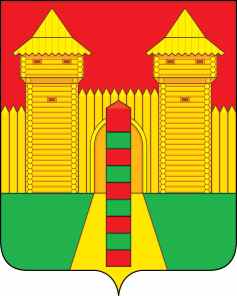 АДМИНИСТРАЦИЯ  МУНИЦИПАЛЬНОГО  ОБРАЗОВАНИЯ «ШУМЯЧСКИЙ  РАЙОН» СМОЛЕНСКОЙ  ОБЛАСТИРАСПОРЯЖЕНИЕот 22.03.2023г. № 70-р       п. ШумячиО внесении в   Совет депутатов Шумячского городского поселения проекта решения «Об исполнении бюджета Шумячского городского поселения за 2022 год»	В соответствии со статьей 31 Устава Шумячского городского поселения1. Внести в Совет депутатов Шумячского городского поселения проекта решения «Об исполнении бюджета Шумячского городского поселения за            2022 год».2. Назначить начальника Финансового управления Администрации муниципального образования «Шумячский район» Смоленской области Вознову Юлию Викторовну официальным представителем при рассмотрении Советом депутатов Шумячского городского поселения проекта решения «Об исполнении бюджета Шумячского городского поселения за 2022 год».И.п. Главы муниципального образования«Шумячский район» Смоленской области                                      Г.А. Варсанова